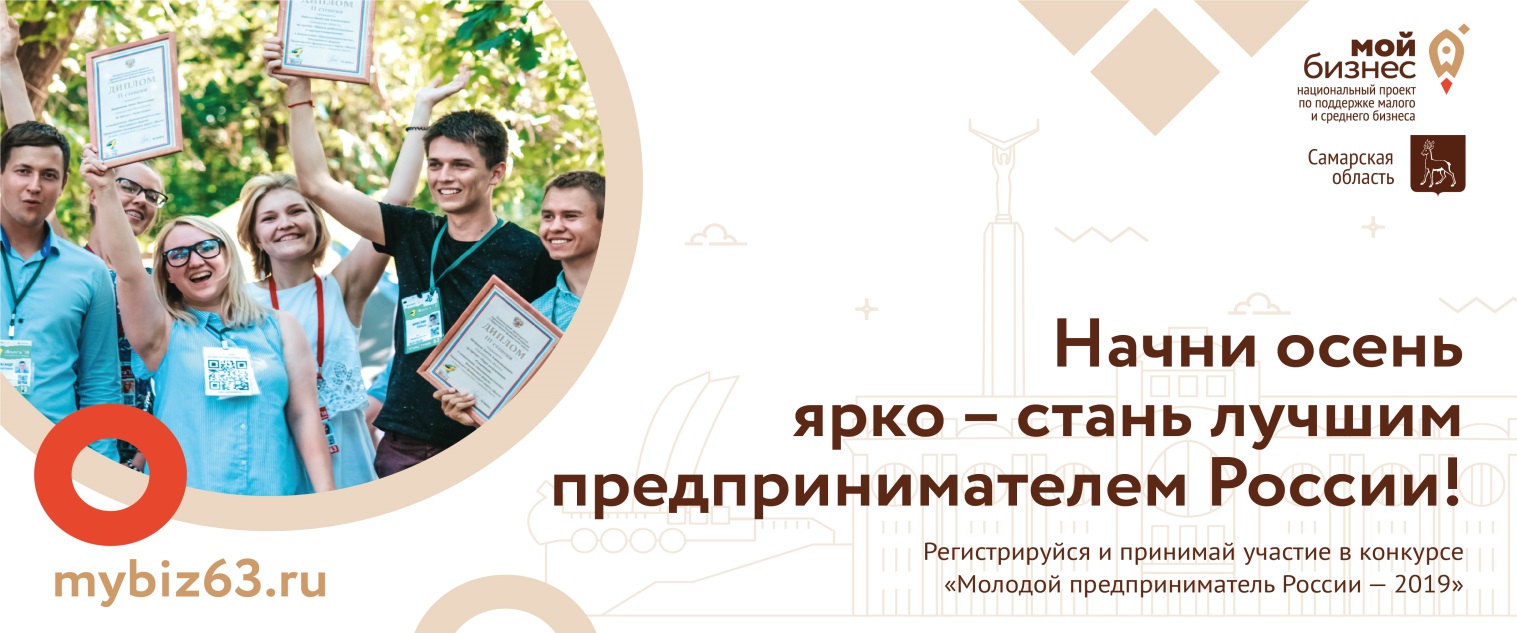 Региональный этап всероссийского конкурса «Молодой предприниматель России - 2019»В рамках реализации национального проекта «Малое и среднее предпринимательство и поддержка индивидуальной предпринимательской инициативы» проводится региональный этап всероссийского конкурса «Молодой предприниматель России - 2019» 20 сентября 2019 года.Всероссийский конкурс «Молодой предприниматель России» был впервые организован в 2010 году, с тех пор ежегодно собирает лучшие бизнес-практики страны и выявляет талантливых предпринимателей. Самарская область принимала участие в конкурсе четыре раза и трижды возвращалась в регион с победным местом. Конкурс — это возможность проявить себя в одной из номинаций и стать лучшим предпринимателем в своей сфере в Самарской области и заявить о себе и своем бизнесе на всю страну. В 2019 году «Молодой предприниматель России» проводится в г. Казань в ноябре, чтобы пройти в финал конкурса и поехать в Казань, необходимо всем желающим принять участие и стать победителем регионального этапа конкурса, который пройдет в Самаре 20 сентября 2019 г.Участники Конкурса — молодые люди от 14 до 30 лет (включительно).Подать заявку на участие в конкурсе: mybiz63.ru/services/konkurs-molodoy-predprinimatel-rossii-2019 можно до 15 сентября. Номинации Конкурса: «Интернет предпринимательство»;«Сельскохозяйственное предпринимательство»;«Франчайзинг»;«Социальное предпринимательство»;«Производство»;«Инновационное предпринимательство»;«Торговля»;«Сфера услуг».Лидеры номинаций получат полезные бизнес-подарки и памятные призы, а в жюри конкурса, как и ежегодно войдут представители предпринимательского сообщества и инфраструкты региона. Регистрация до 15 сентября mybiz63.ru/services/konkurs-molodoy-predprinimatel-rossii-2019